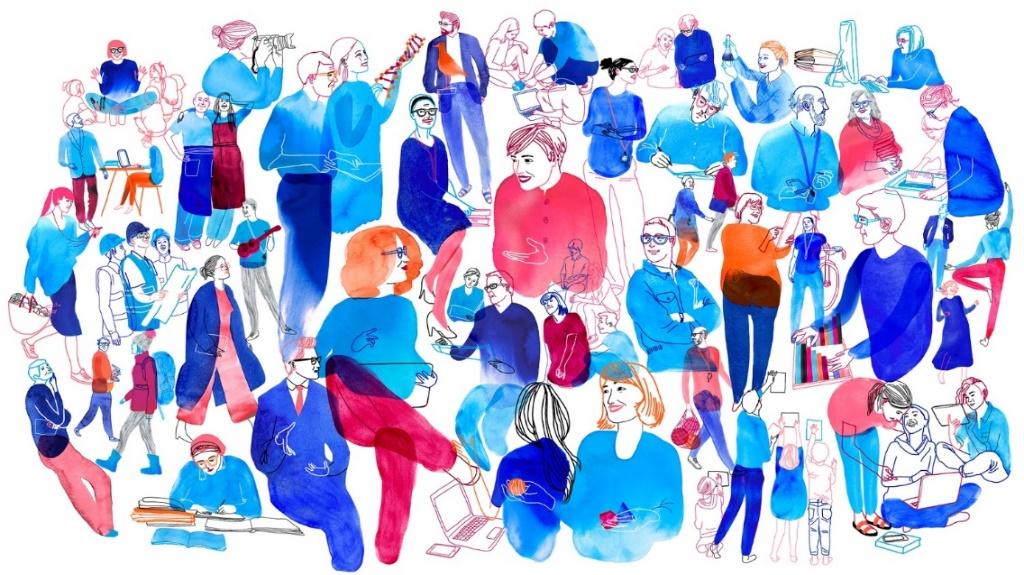 OAJ SATAKUNNAN JA VARSINAIS-SUOMEN ALUEYHDISTYSTEN YHTEINEN JATKO NOPE3. – 4.3.2023, Scandic Rauman Koulutus on tarkoitettu alle 40-vuotiaille tai alle kymmenen vuotta kasvatus- ja opetustyössä toimineille OAJ Satakunnan ja Varsinais Suomen alueyhdistyksen jäsenille. Jatko-NOPESSA syvennetään NOPE-koulutuksen sisältöjä mutta aiempi osallistuminen NOPE-koulutukseen ei ole välttämätön.Kouluttajina toimivat Varsinais-Suomen ja Satakunnan alueiden NOPE-kouluttajat Aleksi Tupasela ja Kaisa Leivo-Jokimäki.Koulutus alkaa perjantaina klo 18 ja loppuu lauantaina klo 16.00. Tarkempi ohjelma lähetetään osallistujille ilmoittautumisajan päätyttyä. Ilmoittaudu mukaan TÄSTÄ LINKISTÄ . Ilmoittautumislinkki aukeaa pe 3.2. klo 12 ja sulkeutuu kun koulutus on täynnä (max. 24 osallistujaa) tai viimeistään pe 17.2. klo 12.Lisätietoja: koulutusryhma@oajsatakunta.fit. OAJ Satakunnan ja Varsinais-Suomen alueyhdistykset